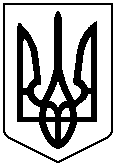 УКРАЇНАЧЕРНІВЕЦЬКА ОБЛАСНА ДЕРЖАВНА АДМІНІСТРАЦІЯЧЕРНІВЕЦЬКА ОБЛАСНА ВІЙСЬКОВА АДМІНІСТРАЦІЯ                  ДЕПАРТАМЕНТ ОСВІТИ І НАУКИвул. М. Грушевського, 1, м. Чернівці, 58700, тел. (0372) 55-29-66, факс 57-32-84,  Е-mail: doncv@ukr.net   Код ЄДРПОУ 3930133720.10.20223 № 01-34/2295                                       На _________ від __________Керівникам органів управління у сфері освіти територіальних громад                                                                                                   Керівникам закладів освіти                                                                                  обласного  підпорядкування           Відповідно до листа Київського національного університету ім. Тараса Шевченка від 17 жовтня 2023 року № 071/51-26 Департамент освіти і науки ЧОВА інформує про наступне.          Київський національний університет ім. Тараса Шевченка запрошує учителів, школярів та їхніх батьків відвідати «КНУ ЕХРО» Загальноуніверситетський день відкритих дверей, що відбудеться в Головному навчальному корпусі Університету (Київ, вул. Володимирська, 60) 28 жовтня 2023 року з 11:00 до 15:00 год.          Програма заходу передбачає презентації освітніх програм і фахові консультації від університетських експертів у рамках роботи виставкових і профорієнтаційних платформ, захопливі конкурси, цікаві тематичні воркшопи й ґрунтовно розроблену культурно-розважальну частину.          Університетська локація Головного корпусу згуртує на освітньому фестивалі представників усіх навчальних структурних підрозділів КНУ, співробітників Підготовчих відділень для громадян України та іноземних громадян, Відділів аспірантури та докторантури, академічної мобільності та міжнародної співпраці, Приймальної комісії, нинішніх студентів і їхніх викладачів. І все це задля того, аби допомогти майбутнім вступникам обрати свій професійний шлях, адже українська освіта – це важливий внесок у Перемогу України та її швидку відбудову!          Для створення комфортних умов та забезпечення всіх учасників фестивалю місцем в укритті (у разі повітряної тривоги), просимо Вас заповнити коротку реєстраційну форму: https://forms.gle/VQF6G7J7Juv6L87t9          За подією можна стежити в соціальних мережах Університету: https://linktr.ee/knu_uni          За додатковою інформацією звертайтеся до Центру комунікацій КНУ ім.Тараса Шевченка, тел. +38 (044) 239-34-60, email: stratcom@knu.ua.         Просимо довести зазначену інформацію до відома педагогічної, учнівської та батьківської громадськості. Заступник директора Департаменту – начальник управління освіти та цифрової трансформації                                                            Оксана ГРИНЮК Оксана Шпанюк, 551816